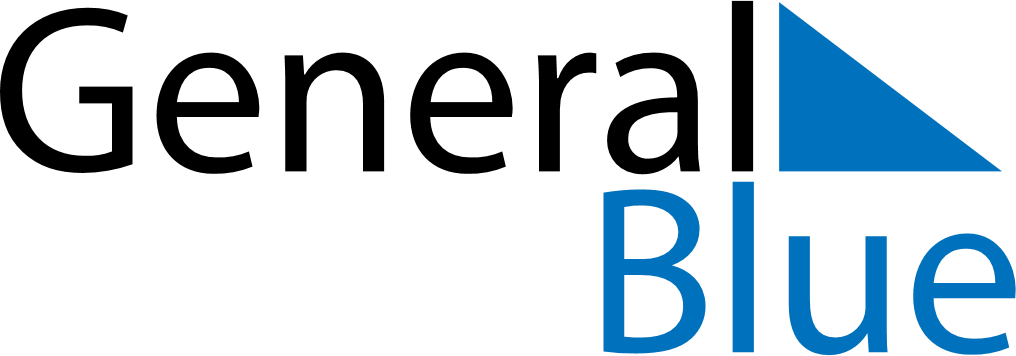 July 2024July 2024July 2024July 2024July 2024July 2024Valbo, Gaevleborg, SwedenValbo, Gaevleborg, SwedenValbo, Gaevleborg, SwedenValbo, Gaevleborg, SwedenValbo, Gaevleborg, SwedenValbo, Gaevleborg, SwedenSunday Monday Tuesday Wednesday Thursday Friday Saturday 1 2 3 4 5 6 Sunrise: 3:26 AM Sunset: 10:24 PM Daylight: 18 hours and 57 minutes. Sunrise: 3:28 AM Sunset: 10:23 PM Daylight: 18 hours and 55 minutes. Sunrise: 3:29 AM Sunset: 10:22 PM Daylight: 18 hours and 53 minutes. Sunrise: 3:30 AM Sunset: 10:21 PM Daylight: 18 hours and 51 minutes. Sunrise: 3:32 AM Sunset: 10:20 PM Daylight: 18 hours and 48 minutes. Sunrise: 3:33 AM Sunset: 10:19 PM Daylight: 18 hours and 46 minutes. 7 8 9 10 11 12 13 Sunrise: 3:35 AM Sunset: 10:18 PM Daylight: 18 hours and 43 minutes. Sunrise: 3:36 AM Sunset: 10:17 PM Daylight: 18 hours and 40 minutes. Sunrise: 3:38 AM Sunset: 10:15 PM Daylight: 18 hours and 37 minutes. Sunrise: 3:40 AM Sunset: 10:14 PM Daylight: 18 hours and 34 minutes. Sunrise: 3:42 AM Sunset: 10:12 PM Daylight: 18 hours and 30 minutes. Sunrise: 3:43 AM Sunset: 10:11 PM Daylight: 18 hours and 27 minutes. Sunrise: 3:45 AM Sunset: 10:09 PM Daylight: 18 hours and 23 minutes. 14 15 16 17 18 19 20 Sunrise: 3:47 AM Sunset: 10:07 PM Daylight: 18 hours and 19 minutes. Sunrise: 3:49 AM Sunset: 10:05 PM Daylight: 18 hours and 16 minutes. Sunrise: 3:51 AM Sunset: 10:04 PM Daylight: 18 hours and 12 minutes. Sunrise: 3:53 AM Sunset: 10:02 PM Daylight: 18 hours and 8 minutes. Sunrise: 3:56 AM Sunset: 10:00 PM Daylight: 18 hours and 4 minutes. Sunrise: 3:58 AM Sunset: 9:58 PM Daylight: 17 hours and 59 minutes. Sunrise: 4:00 AM Sunset: 9:56 PM Daylight: 17 hours and 55 minutes. 21 22 23 24 25 26 27 Sunrise: 4:02 AM Sunset: 9:53 PM Daylight: 17 hours and 51 minutes. Sunrise: 4:04 AM Sunset: 9:51 PM Daylight: 17 hours and 46 minutes. Sunrise: 4:07 AM Sunset: 9:49 PM Daylight: 17 hours and 42 minutes. Sunrise: 4:09 AM Sunset: 9:47 PM Daylight: 17 hours and 37 minutes. Sunrise: 4:11 AM Sunset: 9:44 PM Daylight: 17 hours and 33 minutes. Sunrise: 4:14 AM Sunset: 9:42 PM Daylight: 17 hours and 28 minutes. Sunrise: 4:16 AM Sunset: 9:40 PM Daylight: 17 hours and 23 minutes. 28 29 30 31 Sunrise: 4:19 AM Sunset: 9:37 PM Daylight: 17 hours and 18 minutes. Sunrise: 4:21 AM Sunset: 9:35 PM Daylight: 17 hours and 13 minutes. Sunrise: 4:23 AM Sunset: 9:32 PM Daylight: 17 hours and 8 minutes. Sunrise: 4:26 AM Sunset: 9:30 PM Daylight: 17 hours and 3 minutes. 